AFSS CENTRAL EVALUATION SYSTEMCentral Assessment Team (CAT), HO Islamabad1st Mid Term Examination 2016 – 17SCIENCE - Class VII 50 marks   2 hoursINFORMATION FOR STUDENTSMarks are given against each question or part of question. Write your name, roll number and date in the spaces provided below.OBJECTIVEQ. No. 1:	Fill in the blanks.								10i)	Carnivore means ______________ii)	Plants get energy from the _______________ & use it to make food through __________________.iii)	In the _____________, food is squeezed down the tube.iv)	In the _____________ water is absorbed and created in faces and stool.v)	In the ___________, bile is stored. vi)	The rhythmic squeezing of the food through the digestive track is called _______________.vii)	Enzymes break down large protein into molecules such as __________.viii)	In the __________, nothing happens. Maybe the remaining part of our ancestors.ix)	Categories of nutrients that need to be digested are ___________.x)	Herbivores means _____________.Q. No. 2:	Label the digestive system.						10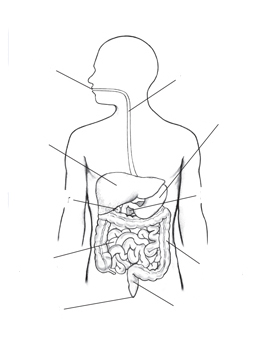 SUBJECTIVEQ. No. 3:	Answer the following questions. Any six			5 x 6 = 30i)	Write the difference between exhalation and inhalation.ii)	Diffentiate between diarrhea and constipation.iii)	How do animals interact in our ecosystem?iv)	How does energy more through a food web.v)	Describe two food chains in detail.vi)	Identify the factors that cause daily and yearly changes in a habitat. vii)	What are the three categories of food that don’t need to be digested.viii)	What is the relationship between predator and prey?Student Name: Roll No:Center Name:Date:Day:Invigilator Name:Sign:Marks Obtained: Remarks:Examiner Name:Date:Sign :Day: